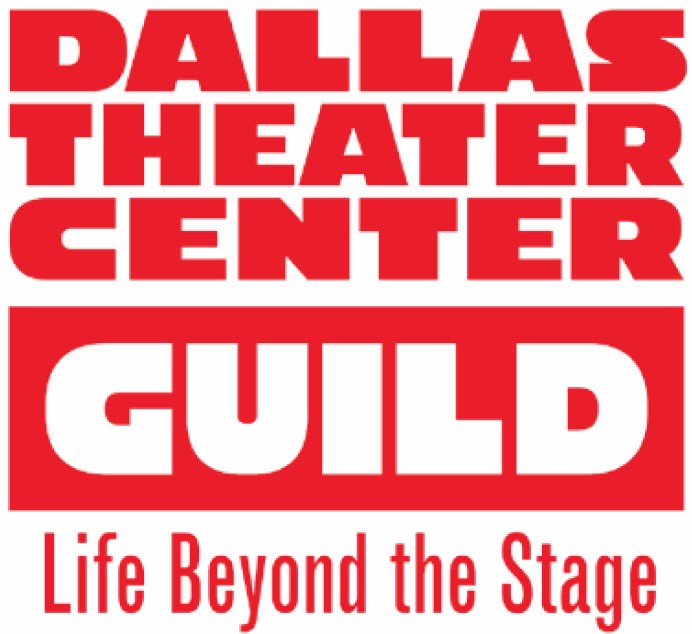 Renewing Member                                                          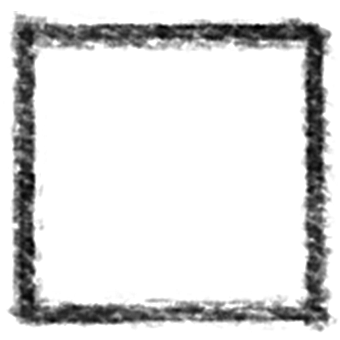 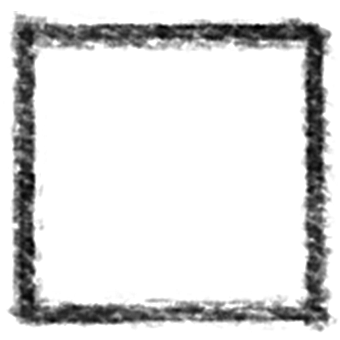 New Member                   					        Date of Birth   ___/___/00_Yearbook Listing (Please print and complete all sections)Last Name ________________________________________________ First Name _____________________ Last Name (Spouse/Partner) __________________________________ First Name _____________________ Address _____________________________________ City _____________________ ST _____ Zip_______ Phone: Home ______________________ Bus ________________________Cell_______________________ E-mail(s) ________________________________________________________________________________ Membership Levels*DTC Website, Guild Website, DTC Guild Yearbook Pay online at: https://squareup.com/store/dtcg orMake your check payable to DTC Guild and return to: Sarah Warnecke6515 Lakehurst Ave.Dallas, Texas 75230I am interested in these volunteer opportunities: check as many as you like! Meet DTC staff and audience!  For more information contact Sarah Warnecke at 972-333-6659.Meet-and-Greet                           General Meetings                         Spring Fling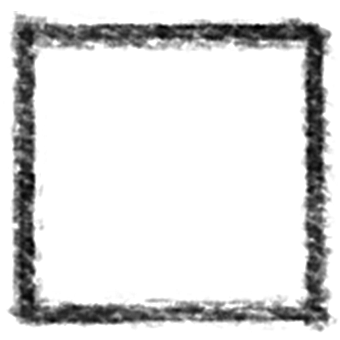 Tech Dinners                                   Salon Series                                  Guild Players        Staff Appreciation Party                     Holiday Party                                         Newsletter Membership/New Members         	             Offstage Outing                                       PhotographyMembership Levels and Benefits✓Amount35 Under 35 - advantage pricing for members under 35 years of age$35Individual$65Dual - Includes Spouse/Partner*$100Advocate - Includes Spouse/Partner*$150-$249Supporter - Includes Spouse/Partner*$250-$499Patron - Includes Spouse/Partner*$500-$999Producer - Includes Spouse/Partner*$1,000+